15.04.2020 r.- (wtorek)Dzień dobry Drodzy Rodzice i Kochane dzieci Na dziś mam dla Was kilka propozycji zabaw. Zachęcam do wykonania poniższych zadań i również proszę o przesyłanie zdjęć podczas ich wykonywania. Będę bardzo wdzięczna i tym samym będę mogła zobaczyć, jak moje sześciolatki pracują Zadanie nr 1 Proszę o wydrukowanie kart pracy ” Po linii do hasła”.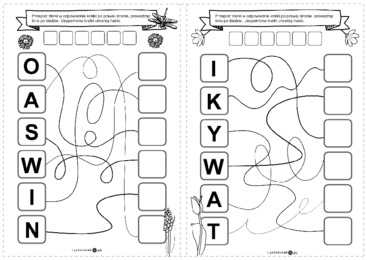 Zadanie nr 2 -Wyliczanka matematyczna – proszę Drodzy Rodzice o powtarzanie z dziećmi tej wyliczanki, dzieci proszę o wykonanie czynności o których jest tam mowa.Milej zabawy!„Umiem liczyć do dziesięciu”Na jeden – klaśnij, na dwa-skocz,
trochę w lewą stronę zbocz.
Na trzy-machnij noga prawą
ale zrób to bardzo żwawo.
A na cztery -mrugnij okiem,
pięć-maszeruj równym krokiem.
Sześć – oznacza podskok w górę,
jakbyś chciał przeskoczyć chmurę.
Siedem to jest kroczek w prawo,
osiem – możesz bić już brawo.
A na dziewięć – „liczba” krzyknij!
I na koniec stojąc w miejscu
wolno policz do dziesięciuZadanie nr 3 Dziś również pora i na matematykę. Proszę aby dzieci wykonały zadanie. Połączyły  biedronki z odpowiednią liczbą. 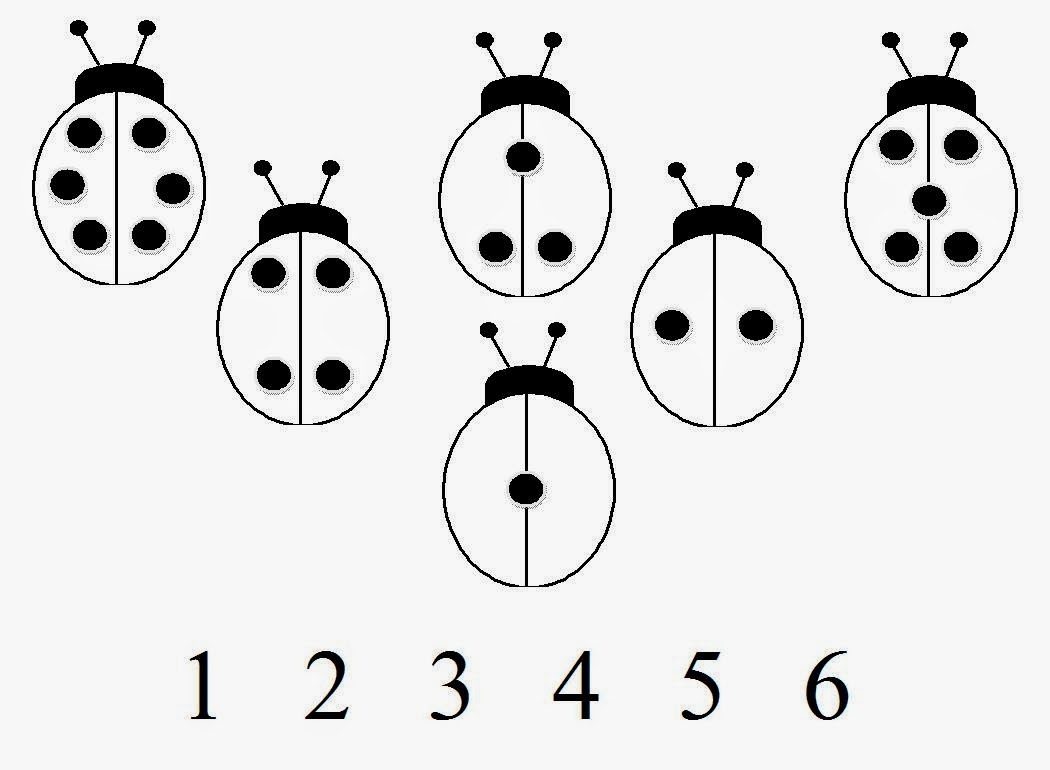 Zadanie 4Wykonaj zadania do karty pracy:Przeczytaj sylaby na karcie pracy.Spróbuj ułożyć z podanych sylab jak najwięcej wyrazów. Zapisz  je na kartce.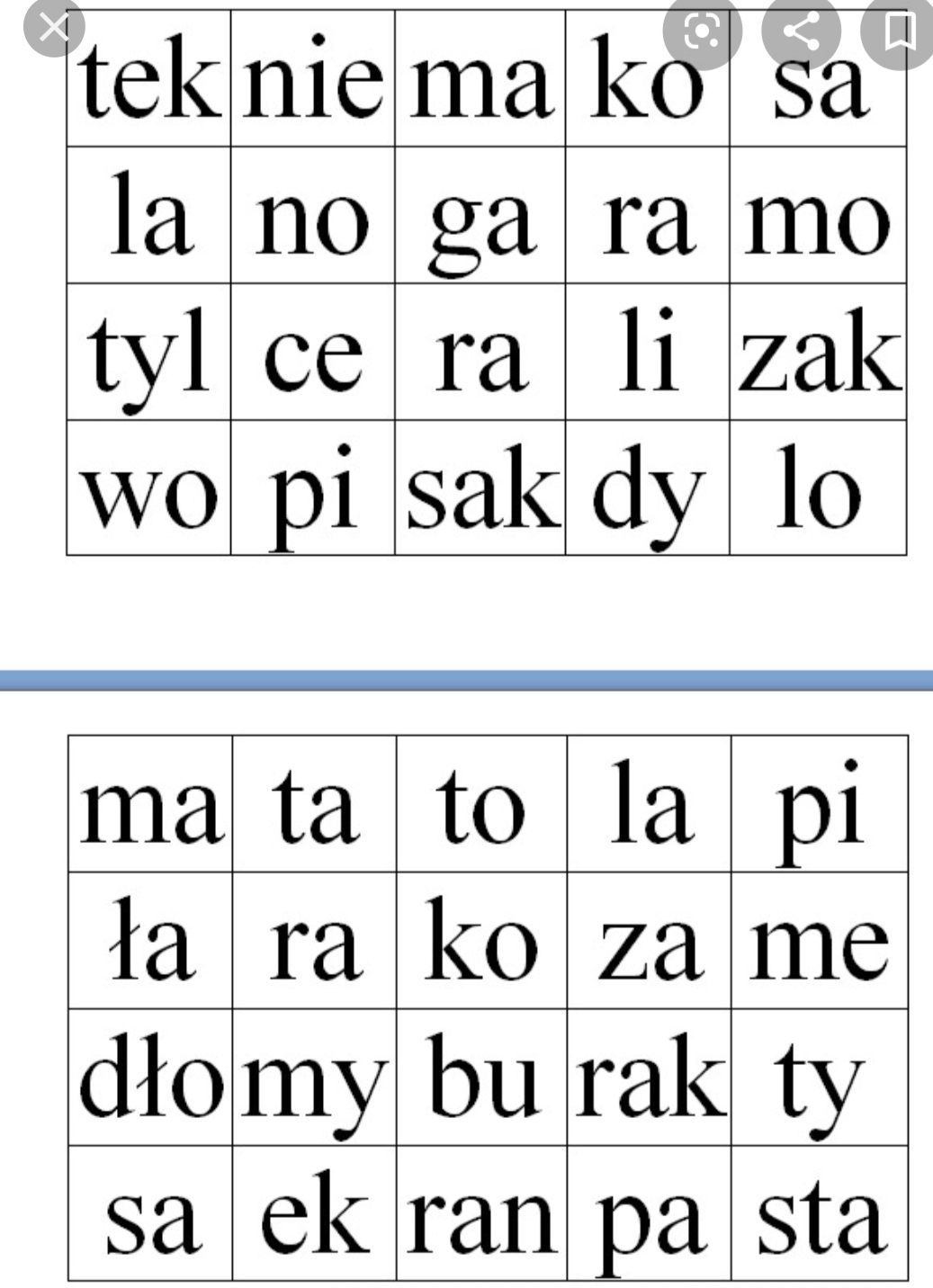 W utworzonych przez dzieci wyrazach, należy pokolorować samogłoski i spółgłoski (filmik edukacyjny będzie dla Was pomocny)https://youtu.be/NdV-Wbykrachttps://youtu.be/4Qm9YgDemhQZabawa nr 5- „Przeciwieństwa”- zapraszam do zabawy, która ma na celu podawanie przeciwnego znaczenia słowa, które wcześniej zostało podane i wypowiedziane.(filmik edukacyjny będzie dla Was pomocny)https://youtu.be/qUUK8SyZyBwZabawa nr 5- Dziś zapraszam również do zabawy z alfabetem, a tym samym do utrwalenia poznanych literek.(filmik edukacyjny będzie dla Was pomocny)https://youtu.be/5-9YWtFMhzc                                                 Życzę miłego dnia 